Publicado en Barcelona el 18/04/2017 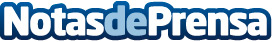 NEXIONA amplifica su mensaje a consumidores industriales de Internet of Things (IoT) en Hannover MesseNEXIONA aprovechará su presencia en Hannover Messe para mostrar a Integradores de Sistemas como su gama de soluciones MIIMETIQ les permite construir aplicaciones IoT y plataformas para cualquier tipo de consumidor industrial, con la flexibilidad de poder ser albergado en cualquier lugar; de forma local (on premise) o en plataformas cloud como IBM Bluemix, Microsoft Azure o Amazon Web ServicesDatos de contacto:Mireia Leon651763590Nota de prensa publicada en: https://www.notasdeprensa.es/nexiona-amplifica-su-mensaje-a-consumidores Categorias: Internacional Hardware Cataluña E-Commerce Software Otras Industrias http://www.notasdeprensa.es